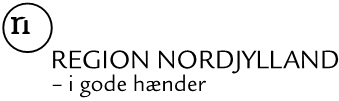 Anmodning om indsats overfor en konstateret forurening på adresseLok. navn, vejnavn + byRegion Nordjylland har den dato varslet en kortlægning på vidensniveau 2 efter jordforureningslovens § 5 af en del af ejendommen matr.nr. matr. nr., beliggende adresse i by. Baggrunden for kortlægningen er, at der ved den indledende undersøgelse er konstateret forurening med stoffer i jorden og/eller grundvandet.Regionen har ikke modtaget bemærkninger til den påtænkte kortlægning. Derfor er en del af ejendommen nu kortlagt på vidensniveau 2. Region Nordjylland anmoder hermed kommune Kommune om at foretage en konkret vurdering af mulighederne for at udstede påbud om undersøgelser og/eller afværgeforanstaltninger.Der er bolig på den kortlagte del af ejendommen / Den kortlagte del af Ejendommen ligger i OSD / Den kortlagte del af Ejendommen ligger i oplandet til et alment vandværk / Den kortlagte del af Ejendommen ligger tæt på en/et vandløb/sø/fjord/kyststrækning, som i Statens vandplaner er defineret som såkaldt målsat overfladevand. Den kortlagte del af Ejendommen er derfor omfattet af det offentlige indsatsområde efter jordforureningslovens § 6. Region Nordjylland er myndighed vedrørende den offentlige indsats i indsatsområderne, jf jordforureningslovens §§ 17-22.Regionens offentlige indsats i indsatsområderne og i forhold til værditabsordningen er sekundær i forhold til kommunens indsats som tilsynsmyndighed. På Regionens indsatsplan kan der derfor ikke optages  forureninger, hvis kommunen kan meddele påbud til en forurener om yderligere undersøgelser eller oprydning af forureningen efter jordforureningsloven, miljøbeskyttelsesloven, olietankbekendtgørelsen, miljøerstatningsloven eller anden lovgivning.I denne sag har grundejer søgt Regionen om at få ejendommen omfattet af værditabsordningen. Vi behandler ansøgningen, når I har vurderet, om der kan meddeles påbud til en forurener eller ej.VED TJÆREPLADSER:kommune Kommune er tilsynsmyndighed for tjærepladsen, som har været på ejendommen driftsperiode. Da tjærepladsen er nedlagt for mere end 20 år siden, er det Region Nordjyllands vurdering, at muligheden for et påbud vil være forældet. Kommunen kan dog have andre oplysninger om forureningsforholdene på ejendommen end Regionen.HVIS RISIKO FOR INDEKLIMA:Region Nordjylland gør opmærksom på, at det er kommune Kommune som byggemyndighed, jf. byggelovgivningen, der har ansvaret for at vurdere, om forureningen kan udgøre en sundhedsrisiko for ejendommens og eventuelle naboejendommes anvendelse til bolig eller anden følsom anvendelse.Regionen anmoder om at få tilsendt jeres afgørelse inden den dato, herunder eventuelle oplysninger af betydning for ejendommens kortlægning efter jordforureningsloven. I bedes samtidig påføre Regionens lok. nr. og j. nr. på sagen.Hvis jeres afgørelse ikke fører til en fjernelse af forureningen, beder vi jer om at redegøre nærmere for sagen. Vi vil på baggrund af jeres oplysninger og begrundelser for den trufne afgørelse tage stilling til, om forureningen skal optages på indsatsplanen.Indsatsplanen udarbejdes årligt, og arbejdet hermed indledes næste gang i måned + år.Med venlig hilsensagsbehtitel    Vedlagt:	Kopi af brev af dato til grundejer om endelig kortlægning på vidensniveau 2 efter jordforureningslovenJORD OG VANDJORD OG VANDEmne: Anmodning om indsats overfor en konstateret            forurening	Emne: Anmodning om indsats overfor en konstateret            forurening	Nr.: 04-60-02	 Emne: Anmodning om indsats overfor en konstateret            forurening	Emne: Anmodning om indsats overfor en konstateret            forurening	Revision: 5	 Udarb. af: MLP Godk. af: AMHDato: 29.01.14	NavnAdresse 1Adresse 2Postnr. Og by